§1017-B.  RecordsAny party committee that makes expenditures that aggregate in excess of $50 to any one or more candidates, committees or campaigns in this State shall keep records as provided in this section.  Records required to be kept under this section must be retained by the party committee until 10 days after the next election following the election to which the records pertain.  [PL 2007, c. 443, Pt. A, §18 (NEW).]1.  Details of records.  The treasurer of a party committee shall record a detailed account of:A.  All expenditures made to or on behalf of a candidate, campaign or committee;  [PL 2007, c. 443, Pt. A, §18 (NEW).]B.  The identity and address of each candidate, campaign or committee;  [PL 2007, c. 443, Pt. A, §18 (NEW).]C.  The office sought by a candidate and the district the candidate seeks to represent, for candidates that a party committee has made an expenditure to or on behalf of; and  [PL 2007, c. 443, Pt. A, §18 (NEW).]D.  The date of each expenditure.  [PL 2007, c. 443, Pt. A, §18 (NEW).][PL 2007, c. 443, Pt. A, §18 (NEW).]2.  Receipts.  The treasurer of a party committee shall retain a vendor invoice or receipt stating the particular goods or services purchased for every expenditure in excess of $50.[PL 2007, c. 443, Pt. A, §18 (NEW).]3.  Record of contributions.  The treasurer of a party committee shall keep a record of all contributions to the committee, by name and mailing address, of each donor and the amount and date of the contribution.  This subsection does not apply to aggregate contributions from a single donor of $50 or less in an election.  When any donor's contributions to a party committee exceed $50, the record must include the aggregate amount of all contributions from that donor.[PL 2007, c. 443, Pt. A, §18 (NEW).]SECTION HISTORYPL 2007, c. 443, Pt. A, §18 (NEW). The State of Maine claims a copyright in its codified statutes. If you intend to republish this material, we require that you include the following disclaimer in your publication:All copyrights and other rights to statutory text are reserved by the State of Maine. The text included in this publication reflects changes made through the First Regular Session and the First Special Session of the131st Maine Legislature and is current through November 1, 2023
                    . The text is subject to change without notice. It is a version that has not been officially certified by the Secretary of State. Refer to the Maine Revised Statutes Annotated and supplements for certified text.
                The Office of the Revisor of Statutes also requests that you send us one copy of any statutory publication you may produce. Our goal is not to restrict publishing activity, but to keep track of who is publishing what, to identify any needless duplication and to preserve the State's copyright rights.PLEASE NOTE: The Revisor's Office cannot perform research for or provide legal advice or interpretation of Maine law to the public. If you need legal assistance, please contact a qualified attorney.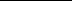 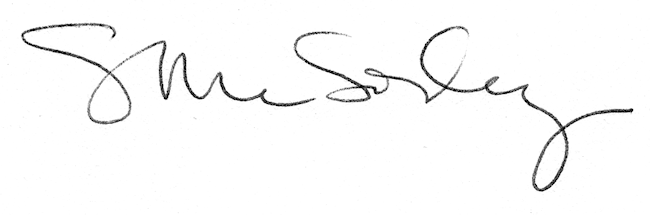 